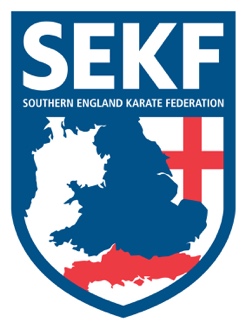 Dear parents and students,It is great to see everyone working hard towards their grading which will take place later this month.Saturday grading course for all studentsThere will be a special grading course on Saturday 16th March to be held at New Milton Health & Leisure Centre, (Gore Road, New Milton. BH25 6RR)This course will be a pre-grading for your next belt (or tag) covering all aspects of the grading and it is vital if you wish to grade the following week.                        White & Red belts:            -     10.00am – 11.00am	            Yellow and Orange tag:     -     11.00am – 12.00pm                        Orange belt to blue tag.      -     12.00pm – 1.00pm                        Blue belt and above.          -       1.00pm - 2.00pm Advanced CourseThere will be an advanced course on Sunday 17th March for students’ blue belt and above to be held at New Milton Health and Leisure Centre. (Gore road, BH25 6RR). This course will cover some exciting, advanced work including advanced kicks and knife defences.Time:  10.00am – 12.00pm     Cost:   £18.00Please make payment to the SEKF – Account: 03807886 - Sort Code: 20-96-96Advanced GradingThe Advanced Grading will take place at New Milton Health & Leisure centre on Saturday 23rd March. This grading is open to students who are currently Blue belt to Purple belt only.
Grading preparation Course - 10.00am -11.00pm 
Break – 11.00am – 11.15am 
Advanced grading – 11.15am 1.00pm The Grading form link and Licence form link will be added to the SEKF Information WhatsApp group on Monday 11th March.Please complete the online forms and make payment no later than Sunday 17th March by 8.00pm as the link will expire.Unfortunately, we cannot accept late forms or payments.Southern England Karate Federation GradingThe grading is an exam where students from all the different clubs within the SEKF are assembled and assessed for their next grade (belt/tag). Please note that students must wear their full karate suit, belt, and badge.NB. It is necessary for student’s yellow belt & above to bring mitts and gum shields.The SEKF Grading is open to students from white belt to blue tag and will take place on Sunday 24th March at New Milton Health & Leisure centre.The Grading form link and Licence form link will be added to the SEKF Information WhatsApp group on Monday 11th March.Please make sure you complete the online grading form and online licence form (if applicable) answering all questions correctly to avoid being placed into the wrong grading. Please complete the online forms and make payment no later than Sunday 17th March by 8.00pm as the link will expire.Unfortunately, we cannot accept late forms or payments.White belts please note.In addition to your grading form, you will be required to complete a licence form. Both forms will be added to the club information WhatsApp group on Monday 11th March. Please fill out both forms and send via the forms link by Sunday 17th March, 8.00pm.Please note it is compulsory to be licenced before taking your first belt. If you would like further private tuition in preparation for the forthcoming grading at the end of March, please do not hesitate to organise a date/time with Sensei Danny.Sensei Collin -      07966 303 585    Sensei Danny -       07813 329 710collinrudkin@gmail.com      www.sekf.co.uk                                          